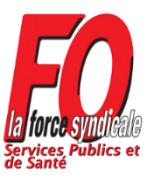 GROUPEMENT DEPARTEMENTAL FORCE OUVRIEREDES SERVICES DE SANTE PUBLIQUE DU VAR« FLASH EHPAD »UNE DÉLÉGATION FORCE OUVRIÈRE REÇUE À L’ARS LE 18 OCTOBRE 2019Nous, syndicat FORCE OUVRIÈRE, réaffirmons nos revendications et demandons :Le recrutement immédiat d’agents, permettant le ratio de 1 agent pour 1 résidentLa revalorisation des salaires et l’amélioration des conditions de travail    La titularisation des agents pour mettre fin aux emplois précairesDes investissements nécessaires à la rénovation des structures et le confort des résidentsUne augmentation de l’accès des agents aux études promotionnelles et à leur reconnaissance statutaireLa mise en place d’un dispositif visant à la reconversion des personnels qui sont dans l’incapacité physique d’exercer leur profession Une permanence médicale et/ou paramédicale la nuit.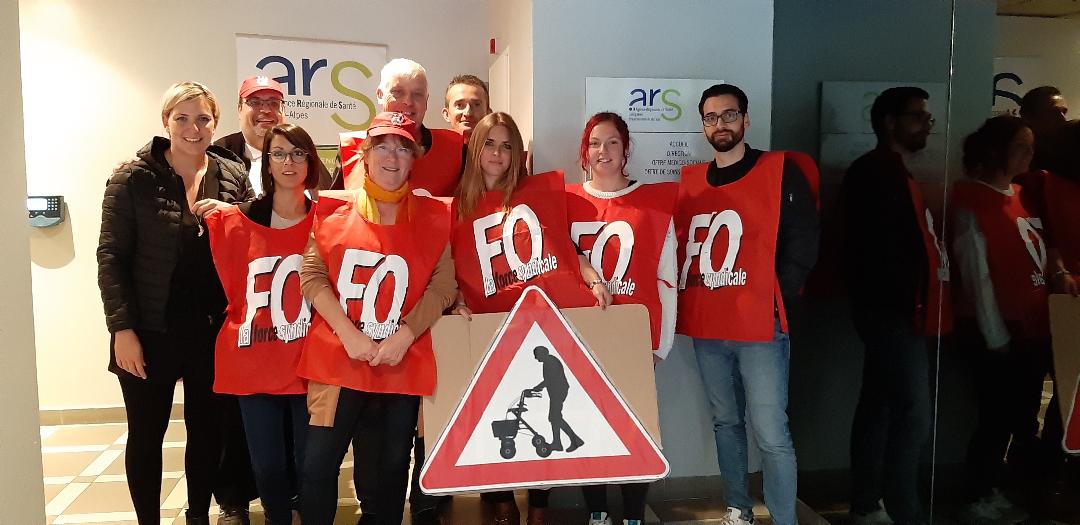 Présents pour Force ouvrière : Serge Kiebel (secrétaire FO départemental) accompagné des représentantsDes EPHAD du Luc, du Beausset, de Pierrefeu, de Cuers et Toulon.